Об утверждении муниципальнойпрограммы «Культура Городского округа «Жатай» на 2017-2019годы»В соответствии с Федеральным законом от 06.10.2003 № 131-ФЗ«Об общих принципах организации местного самоуправления в Российской Федерации»,на основании постановления Главы Окружной Администрации ГО «Жатай» от 16.09.2016 N170 «Об утверждении Методических рекомендаций по разработке муниципальных программ ГО «Жатай» ив целях создания и обеспечения необходимых условий для развития культуры на территории Городского округа «Жатай»:Утвердить прилагаемую муниципальную программу «Культура Городского округа «Жатай» на 2017-2019 годы»;Признать утратившим силу Постановление Главы ОА ГО «Жатай»№ 65-гот 30 октября 2012 г.«Об утверждении долгосрочной целевой программы «Создание условий для развития культуры ГО «Жатай» на 2012-2016 годы» с 01.01.2017г;Финансовому управлению ОА ГО «Жатай» обеспечить финансирование программных мероприятий в пределах бюджетных ассигнований, предусмотренных на их реализацию;Настоящее Постановление вступает в силу со дня его официального опубликования, но не ранее 01.01.2017г;Контроль исполнения настоящего Постановления возложить на 1-го заместителя Главы ОА ГО «Жатай» Исаеву Е.Н.Глава						Кистенев А.Е.Приложение к Постановлению ОА ГО «Жатай»от «08» ноября  2016 г.№ 16-ГМУНИЦИПАЛЬНАЯ ПРОГРАММА «Культура Городского округа «Жатай» на 2017-2019 годы»Жатай-2016 г.ПАСПОРТМУНИЦИПАЛЬНОЙ  ПРОГРАММЫ «КУЛЬТУРА ГОРОДСКОГО ОКРУГА «ЖАТАЙ» НА 2017-2019 ГОДЫ»Муниципальная программа "Культура  Городского округа «Жатай» на 2017-2019 годы»Нормативно-правовое обеспечение ПрограммыМуниципальная программа "Культура  Городского округа «Жатай» на 2017-2019 годы» (далее - Программа)  разработана соответствии с Конституцией Российской Федерации, Конституцией (Основного закона) Республики Саха (Якутия), Федерального закона №131 от 06.10.2003 г. «Об общих принципах организации местного самоуправления в Российской Федерации», Федерального закона 3612-1 от 09.10.1992г. «Основы законодательства Российской Федерации о культуре»,  федеральных законов 78-ФЗ от 29.12.1994  "О библиотечном деле", 54-ФЗ от 26.05.1996г. "О музейном фонде Российской Федерации и музеях в Российской Федерации", 73-ФЗ от 25.06.2002г. "Об объектах культурного наследия (памятниках истории и культуры) народов Российской Федерации» 7-ФЗ от 06.01.1999г. "О народных художественных промыслах",  Концепцией культурной политики в Республике Саха (Якутия) до 2030, утвержденной Распоряжением Главы Республики Саха (Якутия) от 25 января 2016 г. N 46-РГ года", Законом РС(Я) от 24.06.2013г. №1335-IV «О культуре», «Плана мероприятий («дорожная карта») «Повышение эффективности и качества услуг, предоставляемых населению в сфере культуры Республики Саха (Якутия) на 2013-2018 годы», утвержденного распоряжением Президента РС(Я) от 12.04.2013г. №287-РП, Единых рекомендаций по установлению на федеральном, региональном и местном уровнях систем оплаты труда работников государственных и муниципальных учреждений.Программа направлена на решение вопросов  технологической и технической модернизации основной деятельности и материально-технической базы учреждений культуры, повышения качества бюджетных услуг учреждений культуры, формирования условий для  становления инновационных форм социально-культурной деятельности, создающих условия и гарантирующих реализацию закрепленных законодательством Российской Федерации прав и свобод граждан в области культуры.2. Характеристика текущей ситуации в сфере культурыКультура играет значимую роль в социально-экономическом развитии городского округа «Жатай», формировании духовно-нравственного аспекта личности, обеспечении достойного уровня и качества жизни населения.Деятельность администрации городского округа «Жатай» в сфере культуры направлена на обеспечение конституционных прав граждан по созданию, сохранению и освоению культурных ценностей, реализацию культурного и духовного потенциала каждой личности и общества, обеспечение эффективного управления культурными процессами, протекающими на территории Городского округа, с учетом интересов и запросов населения поселка, анализа состояния отрасли "Культура" и тенденций ее развития.Отрасль культуры Городского округа «Жатай» на 2016 год представлена 3 учреждениями культуры, в которые входят муниципальное бюджетное учреждение «Дом культуры «Маяк», муниципальное бюджетное учреждение «Жатайская городская библиотека», муниципальное бюджетное учреждение «Музей Городского округа «Жатай». Данные учреждения оказывают муниципальные услуги населению в соответствии с муниципальными заданиями и позволяют сохранять доступность для населения представленных направлений культуры.За последние несколько лет накоплен позитивный опыт работы в области программного финансирования отрасли культуры в Городском округе «Жатай».
Так, реализовавшаяся долгосрочная целевая программа «Создание условий для развития культуры в городском округе «Жатай» на 2012-2016 годы» дала ощутимые результаты по укреплению материально-технической базы учреждений культуры, ремонту зданий, что способствовало сохранению и, в определенной степени, развитию учреждений культуры.В рамках реализации программы были освоены средства бюджета Городского округа «Жатай» в сумме 89403 тысяч рублей, которые были израсходованы на:
- финансовое обеспечение выполнения муниципальных заданий МБУ «Дом культуры «Маяк» Городского округа «Жатай», МБУ «Жатайская городская библиотека», МБУ «Музей ГО «Жатай»;- организацию и проведение культурно-массовых и досуговых мероприятий;- сохранение и развитие творческого потенциала;
- обеспечение пожарной безопасности на объектах культуры;- развитие материально-технической базы учреждений культуры;- проведение ремонтных работ в зданияхучреждений культуры ГО «Жатай».По результатам реализации программных мероприятий отмечается положительная динамика практически по всем целевым показателям программных мероприятий:Мероприятие 1. Создание  благоприятных  условий  для  развития  и реализации имеющегося творческого потенциала:- растет удельный вес населения, участвующего в платных культурно-досуговых  мероприятиях;- стабилизировалось количество творческих формирований и отмечается увеличение участников клубных формирований, в частности детей;- с каждым годом возрастает количество и качество проведенных общественно значимых  культурных мероприятий;- увеличение конкурсных мероприятий позволяет выявить новые таланты и раскрыть творческий потенциал населения. Мероприятие 2. Адресная поддержка в культуре;Реализацию данного мероприятия показывает увеличение количества  творческих  проектов, получивших государственную (муниципальную) финансовую поддержку. Учреждения культуры ГО Жатай активно и успешно участвуют в конкурсе творческих проектов государственной программы Республики Саха (Якутия) «Создание условий для духовно-культурного развития народов Якутии». В 2012 году Дом культуры «Маяк» с проектом фестиваля «Палитра Жатая» и проект Жатайской библиотеки «Путешествия по  сказкам» выиграли Гранты Министерства культуры и духовного развития РС(Я) по 100тысяч рублей. В 2013 году в День работника культуры 3 учреждениям были выделены средства из местного бюджета. 2014 год знаковый год для нашей сферы - Год культуры.  В конкурсе творческих проектов государственной программы Республики Саха (Якутия) «Создание условий для духовно-культурного развития народов Якутии» на 2014 год проект музея «Электронная коллекция «Вечная слава героям» выиграл Грант на 100тысяч рублей. Адресная поддержка была выделена по 3 номинациям профессионального конкурса творческих работ среди работников муниципальных учреждений культуры «Призвание». В 2014г. Народный женский хор ДК Маяк при поддержке Окружной Администрации участвовал во Всероссийском фестивале в Санкт Петербурге. 2015г. прошел под эгидой 70-летия Победы и Года литературы. Была оказана финансовая помощь в сумме 250т.р. Жатайской библиотеке на издание книги «Надежный тыл – залог Победы». В профессиональный праздник  3 учреждениям культуры выделены средства из местного бюджета. Также была поддержана инициатива Союза ветеранов ГО Жатай по установке мемориальных плит ветеранам войны.Мероприятие 3. Развитие концертной, театрально-зрелищной деятельности;Муниципальное бюджетное учреждение «Дом культуры «Маяк» оказывает муниципальную услугу по организации досуга населения, работу по организации деятельности клубных формирований и развитию народного художественного творчества и работу по организации и проведению культурно-массовых мероприятий. Дом культуры «Маяк» является культурным центром поселка и местом проведения муниципальных праздников, концертов, культурно-массовых социально-значимых мероприятий. Дом культуры «Маяк» кроме досуговой деятельности активно занимается концертной  деятельностью, приглашением театров, республиканских учреждений искусства. На сцене Дома культуры Маяк в год проходит более 25 концертов и спектаклей. Заключены соглашения с Государственной филармонией, Государственным Академическим Русским Драматическим театром. Частые гости для Жатая Театр оперы и балета, Театр юного зрителя, Вокальный ансамбль «Туймаада», Государственный театр танца и др.Деятельность Дома культуры направлена на предоставление населению разнообразных услуг социально-культурного, просветительского, оздоровительного и развлекательного характера, создание условий для занятий любительским художественным творчеством, другой самодеятельной творческой инициативы и социально-культурной активности населения, организации его досуга.За последние 5 лет стабилизировалась деятельность творческих формирований Дома культуры «Маяк» и увеличилось количество участников культурно-досуговых мероприятий, в частности детей. На протяжении многих лет успешно работают коллективы: женский народный хор, народный ансамбль эстрадного танца «Эдельвейс». Динамика основных показателей  деятельности МБУ «Дом культуры Маяк» представлена в таблице 1.Таблица 1. Основные показатели  деятельности МБУ «Дом культуры «Маяк» за 2012 – 2016 годыДинамика основных показателей показывает ряд проблем снижения показателей, которые необходимо решить в рамках Программы. Клубные формирования Дома культуры «Маяк»  благодаря преемственности носят хореографический уклон. Отрадно, что клубы востребованы у разновозрастной аудитории.  Но для обеспечения свободы творчества, прав граждан на участие к культурной жизни  необходимо разнообразить формирования учитывая интересы и запросы населения. Решение данной задачи напрямую зависит от кадрового обеспечения, наличия квалифицированных специалистов. Отсутствие профильного образования у художественного руководителя и некоторых специалистов Дома культуры «Маяк» не позволяет использовать новые методики в деле организации культурно-творческого процесса, учитывая запросы населения. Подлежит обновлению материально-техническая база Дома культуры «Маяк». В рамках ДЦП «Создание условий для развития культуры ГО «Жатай» на 2012-2016годы» реализованы мероприятия по энергосбережению, по устранению предписаний пожнадзора, проведены ремонтные работы.  Необходима дальнейшая работа в этом направлении.Таким образом, обнаруживается необходимость технической и технологической модернизации материально-технической базы учреждения, внедрения новых форм работы. Для осуществления дальнейшего развития культурно-досуговой деятельности и самодеятельного народного творчества необходимо: сохранение традиций проведения общепоселковых  культурно-массовых мероприятий, народных праздников и фестивалей национальных культур, поддержка инновационных проектов, культурных инициатив, направленных на работу с молодежью и детьми, совершенствование форм содержательного досуга молодежи, сохранение и поддержка коллективов самодеятельного творчества путем приобретения  сценических костюмов, музыкальных инструментов, финансовая поддержка их участия в международных, региональных и всероссийских конкурсах и фестивалях, модернизация звукового оборудования, укрепление материально-технической базы Дома культуры «Маяк». В культурной жизни ГО «Жатай» активно принимает участие Муниципальное бюджетное учреждение дополнительного образования «Детская школа искусств ГО «Жатай». Специфически-профессиональная и просветительская особенность учреждения определяет ведомственное положение ДШИ и её функционирование между сферами образования и культуры. Во исполнение Распоряжения Главы Республики Саха (Якутия) №142-РГ «О развитии детских школ искусств РС(Я)» от 28.11.2014г. функции координации и регулирования деятельности  МБДОУ ДО «Детская школа искусств ГО «Жатай» переданы управлению культуры, спорта, молодежной и семейной политики Окружной Администрации ГО «Жатай». Наряду с реализацией программ обучения по дополнительным предпрофессиональным общеобразовательным программам в сфере искусств на муниципальном уровне проводятся мероприятия для выявления творческих способностей, интересов и дарования детей - творческие проекты, концерты, конкурсы. В рамках реализации республиканского проекта “Музыка для всех” в ГО «Жатай» ДШИ сотрудничает с учреждениями образования поселка, проводит методическую работу и итоговый смотр по коллективному музицированию и хоровому пению. Творческие коллективы Жатая третий год участвуют в республиканском смотре проекта «Музыка для всех». На базе оздоровительного лагеря «Орленок» летом 2016 года организован пятый семестр – музыкальная смена проекта. Деятельность Детской школы искусств направлено на формирование и развитие творческих способностей детей и взрослых, удовлетворение их индивидуальных потребностей в интеллектуальном, нравственном совершенствовании, а также на организацию их свободного времени. С 2015 года по итогам муниципального фестиваля народного творчества среди трудовых коллективов на базе Детской школы искусств ГО «Жатай» создан муниципальный хор ГО «Жатай». Творческие коллективы Детской школы искусств представляют Жатай на республиканских, всероссийских, международных конкурсах, фестивалях. При выполнении показателей задач муниципальной программы «Культура Жатая на 2017-2019 годы» «Создание условий для доступности участия всего населения в культурной жизни» и «Выявление и поддержка одаренных детей и молодежи» учитывается просветительская деятельность Детской школы искусств; Мероприятие 4. Развитие библиотечного дела.Жатайская городская библиотека оказывает услугу по библиотечному обслуживанию населения по муниципальному заданию. Финансовое обеспечение выполнения муниципального задания.  В муниципальной библиотеке накоплен большой опыт работы с читателями. Динамика основных показателей  деятельности МБУ «Жатайская городская библиотека» представлена в таблице 2. В конкурсе творческих проектов государственной программы Республики Саха (Якутия) «Создание условий для духовно-культурного развития народов Якутии» на 2012 год проект Жатайской библиотеки «Волшебный мир сказок» выиграл грант на 100тысяч рублей. Ведется и издательская деятельность: в 2012г издана книга «Твоя гордость, Жатай», в 2015г. «Надежный тыл – залог Победы» в рамках празднования 70-летия Победы в Великой Отечественной войне. Основные результаты деятельности библиотеки выражаются, как правило, в  социальном эффекте и проявляются в увеличении интеллектуального, творческого потенциала населения. Библиотека остаётся для населения наиболее доступным местом получения информационных услуг. В то же время предъявляются новые требования к библиотеке по распространению компьютерной грамотности, расширению информационной культуры населения.  Таблица 2. Основные показатели  деятельности МБУ «Жатайская городская библиотека» за 2012 – 2016 годыПрограммные мероприятия также обозначили проблемы, в том числе недостаточное обновление библиотечных фондов, недостаточный процесс информатизации и подключения к сети Интернет, уровень компетентности специалистов, несоответствие библиотечных помещений и зданий санитарно-эпидемиологическим нормам, нормам охраны труда. В конечном итоге реализация программы обеспечит значительное улучшение качества и доступности библиотечных услуг.Мероприятие 5. Развитие музейного дела.За последние годы Музей Городского округа «Жатай» достиг определенных результатов в качественном выполнении организации музейного обслуживания населения и обеспечения комфортности музейной среды. В 2012 МБУ «Музей ГО «Жатай» был внесен в список муниципальных музеев Республики Саха (Якутия) и в рамках Государственной целевой Программой «Создание условий для духовно-культурного развития народов Республики Саха (Якутия) на 2012-2016 годы» из республиканского бюджета было выделено выставочное оборудование. В 2013 году на средства республиканского бюджета в рамках ведомственной целевой программы «Обеспечение пожарной безопасности на объектах культуры и искусства на 2009-2011 годы» были проведены мероприятия по обеспечению пожарной безопасности. В 2014 году проект музея «Электронный коллекция «Вечная слава героям» выиграл Грант на 100тысяч рублей в конкурсе творческих проектов государственной программы Республики Саха (Якутия) «Создание условий для духовно-культурного развития народов Якутии». В 2015 году музей ГО Жатай включен в республиканский проект КАМИС (комплексная автоматизированная музейная информационная система).Динамика основных показателей  деятельности МБУ «Музей ГО «Жатай» представлена в таблице 3.Таблица 3. Динамика основных показателей  деятельности МБУ «Музей Городского округа «Жатай» за 2012 – 2016 годыСледует отметить  проблемы, мешающие развитию музейного дела и реализации комплекса мероприятий по сохранению историко-культурного наследия:  - музею недостаточно площадей, как для размещения хранилищ экспонатов, так и для выставочной деятельности.Низкая пропускная возможность помещения не в полной мере позволяет проводить просветительские, образовательные мероприятия музейной направленности;- отсутствие специалиста с профильным образованием тормозит расширение поля деятельности музея по просветительской, краеведческой, исследовательской направлениям. Мероприятие 6. Укрепление кадрового потенциалаВ 3 учреждениях культуры ГО «Жатай» работают 22 работника и 2 внешних совместителя. В Доме культуры «Маяк» по штатному расписанию всего 15 работников из них: 1 руководитель, 7 специалистов, 7 вспомогательный персонал. Почетным знаком «Отличник культуры РС(Я)» награждены 4 работника и 1 ветеран культуры. В Жатайской городской библиотеке всего работников 5, из них специалистов 3, вспомогательный персонал 1, руководитель 1. Почетным знаком «Отличник культуры РС(Я)» награжден 1 работник. В музее ГО Жатай работников – 2. Почетным знаком «Отличник культуры РС(Я)» награжден 1 работник. Соотношение по категориям персонала основного и вспомогательного в учреждениях культуры соблюдается. Выполнение показателей по повышению  квалификации  и  переподготовке специалистов учреждений культуры осуществлялось участием на практических семинарах Министерства культуры и духовного развития Республики Саха (Якутия), курсах по повышению квалификации в рамках муниципального задания.  Мероприятие 7. Обеспечение пожарной безопасности на объектах культурыВ учреждениях культуры – местах проведения массовых мероприятий первоочередной задачей является обеспечение пожарной безопасности. В рамках реализации долгосрочной целевой программы "Создание условий для развития культуры Городского округа «Жатай» на 2012-2016 годы» проведены мероприятия по установке  и облуживанию автоматической противопожарной сигнализации, установке противопожарных дверей, пропитке огнезащитным средством горючих материалов и обучению персонала. До 2014г. целевые субсидии выделялись из средств республиканского бюджета в рамках ведомственной целевой программы «Обеспечение пожарной безопасности на объектах культуры и искусства» (2013г – ДК Маяк 125т.р, Музей 195т.р.). Обслуживание пожарной сигнализации, приобретение первичных пп средств осуществлялось за счет субсидии учреждения. В 2015-2016 годах из местного бюджета учреждениям культуры выделялись субсидии на противопожарные мероприятия.Благодаря проведенным работам показатели, обеспечившие  требуемый уровень пожарной безопасности уменьшаются (предписания НО).Мероприятие 8. Развитие материально-технической базы учреждений культуры;Материально-техническая база – необходимое условие функционирования любого учреждения. Модернизация материально-технической базы дает возможность организовать дополнительные услуги и расширению деятельности. Учреждения культуры ГО «Жатай» приобретение материальных запасов производили за счет субсидии на выполнение муниципального задания и привлечения внебюджетных средств. Из республиканского бюджета государственной целевой Программы «Создание условий для духовно-культурного развития народов Республики Саха (Якутия) на 2012-2016 годы» выделено 3 экспозиционные витрины музею, железные шкафы, книжные стеллажи библиотеке. В рамках реализации долгосрочной целевой программы "Создание условий для развития культуры Городского округа «Жатай» на 2012-2016 годы» приобретена уличная новогодняя елка со светодиодным освещением. К 70-летию Победы в ВОВ проведены работы по реставрации мемориала «Победа».	Для обновления материально-технической базы учреждений культуры ГО «Жатай» из местного бюджета выделялись целевые средства по энергосбережению. По данному направлению в Доме культуры «Маяк» приобретено энергосберегающее осветительное оборудование для сцены, установлены пластиковые окна, заменены радиаторы, ит.д. Проведенные работы позволили выполнить показатели, обеспечившие  требуемый уровень технического обеспечения мероприятий и уровень комфортных (эстетических) условий  учреждений культуры.Мероприятие 9. Капитальный (текущий) ремонт учреждений культурыВ рамках реализации долгосрочной целевой программы "Создание условий для развития культуры Городского округа «Жатай» на 2012-2016 годы» из местного бюджета учреждениям культуры выделялись субсидии на капитальный (текущий) ремонт. Объемы средств и работ представлены ниже:В период действия Программы 2012-2016 годов не удалось решить ряд задач, направленных на оказание муниципальной поддержки в укреплении материально-технической базы, модернизации муниципальных учреждений культуры, внедрении в сферу их деятельности новых информационных технологий, формировании единого культурного и информационного пространства ГО «Жатай». Муниципальная программа «Развитие культуры ГО «Жатай» на 2017-2019 годы» (далее – Программа) призвана решить следующие актуальные для Жатая проблемы: 1. В учреждениях культуры существует серьезный недостаток квалифицированных кадров. Доля специалистов, имеющих профильное (среднее и высшее) образование, от общего количества работающих специалистов составила в 2016 году – 58%. Недостаточный профессиональный уровень кадрового состава учреждений культуры оказывает серьезное влияние на качество предлагаемых услуг культурно-досуговой деятельности, музейного и библиотечного обслуживания. Низкая заработная плата снижает престиж профессий работников культуры и не способствует повышению творческой активности и закреплению кадров на местах. 2. Материально-техническая база учреждений культуры не отвечает стандартным требованиям (необходимо обновление звукоусиливающего оборудования, компьютерного парка, костюмов для самодеятельных творческих коллективов). В зданиях учреждений культуры требуется капитальный и текущий ремонт. 3. Недостаточно финансируется участие творческих коллективов в региональных,  всероссийских  и международных конкурсах и фестивалях, что не способствует росту творческого потенциала коллективов. 4. Недостаточно финансируется комплектование книжного фонда и периодической печати. Необходимо внедрение новейших информационных технологий в деятельность библиотеки.5. Проблемными остаются вопросы сохранности музейных и библиотечных фондов, обеспечение современным оборудованием для хранения и экспонирования, информатизации музейной и библиотечной деятельности. SWOT-анализ позволяет оценить силы и средства, необходимые для развития культурной деятельности в Городском округе «Жатай», вскрыть слабые стороны, возможности и угрозы, присущие внешней среде.Результаты SWOT-анализа3. Цели и задачи ПрограммыПри составлении Программы за основу принималась идея развития культуры как отрасли, способной влиять на процессы социально – экономической трансформации общества, важного ресурса социального и экономического развития поселка.Особенностью миссии сферы культуры в северном поселке является воспитание патриотичных, гармонически развитых людей, способных к творчеству и адекватным действиям в сложных жизненных ситуациях, выполнению своего гражданского долга в особых условиях региона, в сложной социально - экономической, социокультурной, политической ситуации.В соответствии с приоритетами государственной политики, в рамках полномочий органов местного самоуправления, определены цель и задачи программы.Основной целью Программы является создание условий для сохранения  культурной среды и поддержки творческих  ресурсов Городского округа «Жатай». Для достижения  цели программы должны быть решены следующие задачи: повышение качества и расширение спектра муниципальных услуг в сфере культуры; создание условий для доступности участия всего населения в культурной жизни;выявление и поддержка одаренных детей и молодежи; создание условий для укрепления кадрового потенциала отрасли «культура». укрепление и развитие материально-технической базы учреждений культуры;Реализация задач культурного развития поселка предполагает тесное взаимодействие с муниципальными программами, целевыми программами федерального и республиканского значения: в области патриотического воспитания  граждан – с целью формирования у населения духовно-патриотических ценностей, чувства   гордости за свою Родину на основе  ценностей отечественной истории, истории родного края и посредством культуры и искусства;    в области молодёжной политики – с целью максимального использования возможности искусства и культуры, в целом - в решении проблем адекватной социализации молодых людей, формирования у них позитивной ценностной ориентации и целевых установок, социально-культурной адаптации детей и подростков для профилактики и коррекции асоциального поведения;в области охраны окружающей среды - с целью значительных возможностей культуры в экологическом просвещении граждан;в области физической   культуры и спорта - с целью  социализации всесторонне развитой личности, популяризации красоты и полезности занятий физкультурой и спортом;в области социальной защиты населения – с целью социокультурной реабилитации, обеспечения беспрепятственного доступа людей с ограниченными возможностями к культурным благам.4. Система программных мероприятий.Перечень программных мероприятий с указанием задач, источников финансирования, объемов финансирования по годам реализации Программы, ответственных исполнителей программных мероприятий представлен в приложении 1 к Программе.Реализация мероприятий, предложенных в данной Программе, обеспечит:- доступность культурных благ, в том числе информационного характера для всех  групп и слоев общества, включая инвалидов и других лиц с ограниченными возможностями;-достижение более высокого качественного уровня муниципальных услуг в сфере культуры;-комплексную модернизацию социально - культурной сферы поселка, укрепление материальной инфраструктуры; - поддержку в условиях многонационального поселка различных форм межнационального культурного обмена и сотрудничества, обеспечивающих рост взаимопонимания и взаимоуважения представителей всех наций и народностей;		- сохранение и пропаганду культурного наследия и культурного потенциала Жатая, особенно в молодежной среде, как основы культурной идентификации и единства российского общества;- формирование патриотических чувств и сознания граждан на основе исторических ценностей и роли Жатая в судьбе России, сохранение и развитие чувства гордости за свою Республику, свой поселок;- стимулирование и поддержка разнообразных творческих инициатив, защита и обеспечение свободы творчества;- эффективное взаимодействие с общественными и иными некоммерческими организациями, осуществляющими свою деятельность в сфере культуры, искусства, досуга, образования, просвещения.Ресурсное обеспечение программыФинансирование Программы осуществляется за счет средств местного бюджета с привлечением внебюджетных источников. Общий объем  финансирования  Программы  составляет 65085 тысяч  рублей,  в том числе  за счет  средств местного бюджета 65126,2 тысяч  рублей и внебюджетных источников 2106,8 тысяч  рублей.      Объемы финансирования Программы на 2017-2019 годы за счет средств местного и республиканского бюджетов носят прогнозный характер и подлежат ежегодному уточнению в установленном порядке при формировании проекта бюджета на соответствующий год.Перечень целевых индикаторов и показателей.Оценка конечных и промежуточных результатов выполнения Программы, а также оценка эффективности реализации её конкретных мероприятий невозможны без функционирования системы целевых индикаторов и показателей, позволяющих объективно оценивать состояние работ по Программе.Для  оценки  хода  реализации  муниципальной  программы  «Культура Городского округа «Жатай» на 2017 - 2019 годы» определены целевые индикаторы согласно  приложению  № 2 к  муниципальной  программе. Для определения базовых значений целевых индикаторов и показателей были использованы данные Федеральной службы государственной статистики, результаты реализации Долгосрочной целевой программы "Создание условий для развития культуры ГО «Жатай» на 2012 - 2016 годы". 9. Ожидаемые результаты от реализации программыПрограмма направлена на сохранение преемственности курса на модернизацию сферы культуры и усиление ее влияния на общество в условиях северного поселка. Реализация Программы предполагает достижение следующих результатов в социально - экономической сфере:          1. Социально - ориентированное, динамичное развитие сферы культуры Городского округа «Жатай».          2. Повышение качества и разнообразия услуг в области культуры (концертной, музейно-выставочной, библиотечной, досуговой деятельности, а также – в социально - значимых муниципальных программах и проектах).          3. Приоритетное совершенствование муниципальной сети учреждений культуры  позволит проявить конкретную социальную направленность культуры:- на духовно - нравственное, культурное и экологическое воспитание детей и молодежи;- на доступность услуг учреждений культуры для социально - незащищенных слоев населения;            4. Формирование позитивного образа Жатая, повышению его республиканского авторитета.            5. Повышение эффективности деятельности и развитию кадрового потенциала отрасли.            6. Мониторинг целевых показателей позволит дать объективную оценку результатов деятельности организаций и учреждений культуры округа,а также отраслевых услуг, оказываемых населению.Реализация Программы позволит выйти на показатели состояния отрасли культура, обозначенные в таблице № 4.Таблица №4 Показатели роста отрасли культураРеспублика Саха (Якутия)Окружная Администрация Городского округа  "Жатай"ПОСТАНОВЛЕНИЕ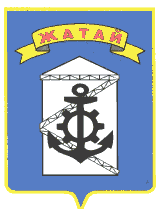 Саха θрθспyyбyлyкэтин"Жатай"КуораттаађыуокуругунУокуруктаађыДьаhалтатаУУРААХ «08» ноября 2016 г.   №16-Г «08» ноября 2016 г.   №16-Г «08» ноября 2016 г.   №16-ГНаименование муниципальной программыМуниципальная программа «Культура Городского округа «Жатай» на 2017-2019 годы» (далее по тексту – Программа).        Основание для разработкиПостановление Главы Окружной Администрации ГО «Жатай» №170 от 16.09.2016г «Об утверждении Методических рекомендаций по разработке муниципальных программ ГО «Жатай».Заказчик Программы Окружная Администрация Городского округа «Жатай»Ответственный исполнитель ПрограммыУправление культуры, спорта, молодежной и семейной политики  Окружной Администрации Городского округа«Жатай»Соисполнители Муниципальные учреждения культурной сферы, общественные объединенияЦельСоздание условий для сохранения  культурной среды и поддержки творческих  ресурсов ГО «Жатай»Задачи программы:- повышение качества муниципальных услуг в сфере культуры;- создание условий для доступности участия всего населения в культурной жизни;- выявление и поддержка одаренных детей и молодежи;- создание условий для укрепления кадрового потенциала отрасли «культура».- укрепление и развитие материально-технической базы учреждений культуры;- обеспечение сохранности и популяризация объектов культурного наследия (памятников истории и культуры)Сроки и этапы  реализацииПрограмма рассчитана на 2017 - 2019 годы и будет реализована без выделения этапов.Объем и источники финансирования, в том числе по годам реализацииПрограмма реализуется за счет средств местного бюджета и внебюджетных источников в сумме 65085 тыс. рублей:Расходы по годам:2017 год составят –21225,5 тыс. рублей;2018 год составят –21491,9 тыс. рублей;2019 год составят –22367,6 тыс. рублей.Объем финансирования носит прогнозный характер и подлежит уточнению в установленном порядке при формировании бюджетов всех уровней.Ожидаемые конечные результаты реализации- улучшение качества оказания муниципальных услуг в сфере культуры населению Жатая;-развитие и активизация творческой деятельности, культурного и познавательного досуга населения;- увеличение количества конкурсных мероприятий;- создание комфортных условий для удовлетворения культурных потребностей  различных слоев населения;- повышение профессионального уровня работников культуры;- повышение уровня удовлетворенности населения ГО «Жатай» качеством предоставления муниципальных услуг в сфере культуры.20122013201420152016Клубные формирования/ участники23/40021/ 40323/40024/45025/470Мероприятия всего/для детей125/ 4887/4183/2988/2989/30Количество посетителей культурно-массовых мероприятий / из них платно13800/460013350/477015000/480014100/510014150/5500ПОКАЗАТЕЛЬ20122013201420152016Количество пользователей26372628262927012710Книговыдача5966454822550175557555600Число посещений23 08122009208432044920450Библиотечный фонд (экз.)1982319828198902008720100Поступления в книжный фонд (экз.)568429315361350Финансирование на пополнение книжного фонда22300 руб.  (Р.Б.)23200 руб.  (Ф.Б.)30000руб(М.Б.)30000руб(М.Б.)30000руб(М.Б.)ПОКАЗАТЕЛЬ20122013201420152016Фонд  (экспонаты) 11001300137623072350Число посещений18501900206635413900Количество выставок1516212427Количество мероприятий 101011121320122013201420152016МБУ Дом культуры «Маяк»МБУ Дом культуры «Маяк»МБУ Дом культуры «Маяк»МБУ Дом культуры «Маяк»МБУ Дом культуры «Маяк»188 050рублей:Пошив костюмов  87050Танц обуви 18000Ремонт акуст аппаратуры 13000Изготовление шкафа 70 000116379рублей:Пошив к 37500,Ноутбук 28399, муз.центр 50480,238120Ткань  портьерная 93088Приобретение стульев 31368Мебели 58140Пошив костюмов 55524102989рублей Светодиодные лампы 13600Ткань для костюмов 44678, вода питьевая 9750,Хозтовары31700 551870 светодиодные лампыМуз.центр 5190Принтер 2290Ж.диск для пож/сигн15825Шкаф 10820МБУ «Жатайская городская библиотека»МБУ «Жатайская городская библиотека»МБУ «Жатайская городская библиотека»МБУ «Жатайская городская библиотека»МБУ «Жатайская городская библиотека»74176 рублейПриобретение МФУ, пылесос, жалюзи, наушники132430 книж фонд Приобретение книгМебель 32 60095146 подпискаПодписка 104705м/з 25849:Приобретение принтера 10849фотоаппарата 15000Пополнение книжного фонда 38200Стеллажи 21800комплектующие ПК 25518Книги 34818МБУ «Музей ГО «Жатай»МБУ «Музей ГО «Жатай»МБУ «Музей ГО «Жатай»МБУ «Музей ГО «Жатай»МБУ «Музей ГО «Жатай»64 986Шкаф бухгалтерский 12 989Ноутбук 28077 Рамы 2392017 480 МБТелевизор с кронштейном РБ Витрины выставочные 3шт 32920руб55 449 Комплекс видеомонтажа, компьютер, принтер, перфоратор38908Принтер 8490, стеллажи 22300Стол,тумба 6600радиотелефон15904087Канцтовары Дом культуры «Маяк» Библиотека Музей Характеристика зданий, помещенийХарактеристика зданий, помещенийХарактеристика зданий, помещенийКаменное 2-этажное здание 1968 года постройки. Износ здания 43,29% Площадь здания 1777,2м²Каменное 1 этажное здание 1966 года постройки. Износ здания 58,23%Площадь здания 270м² Находится в жилом каменном доме 1958 года постройки. Износ здания 58,23%Площадь помещения 73,4м²Мероприятия по капитальному ремонтуМероприятия по капитальному ремонтуМероприятия по капитальному ремонту2012- 600 т.р. на ремонт крыльца2012г. - 100т.руб на установку пластиковых окон2012г. -100т.руб на  установку пластиковых окон2014 – 250 т.р. капитальный ремонт помещений 1 этажа, ремонт кровли2014 – 20т.р. промывка системы отопления2015 – 688,8 т.р реконструкция парадного крыльца2016 – ремонт фундаментаСильные стороны(S)Слабые стороны(W)1. Востребованность услуг учреждений культуры. 2. Сохраненная сеть учреждений.3. Рост основных показателей деятельности учреждений культуры.4. Наличие стабильных самодеятельных творческих коллективов.5. Творческий потенциал детей и молодежи.1.Недостаточность  финансирования отрасли. 2. Недостаточность квалифицированных специалистов.3. Невысокий уровень внебюджетных доходов.4.   Недостаточность помещений для расширения спектра услуг.5. Низкая заработная плата работников культуры.Возможности(О)Угрозы(Т)1. Внедрение новых форм и видов услуг. 2. Укрепление материально-технической базы 3. Увеличение охвата населения услугами организаций культуры4. Обеспечение доступности культурных благ для граждан вне зависимости от уровня доходов, социального статуса и места проживания 5. Совершенствование системы выявления и  поддержки талантливой молодежи6. Повышение удовлетворенности потребителей качеством предоставления услуг1. Снижение уровня духовных потребностей населения по категориям населения.2.  Невысокая активность населения в проведении содержательного досуга№№ пп.Наименование целевого индикатораКоличество по годамКоличество по годамПоказатель роста%№№ пп.Наименование целевого индикатора2016г.2019г.Показатель роста%Количество участников культурно - досуговых формирований, мероприятиях,  чел.696075608,6Количество читателей библиотеки,  чел.266027101,9Количество посещений музея,  чел.3900560043,6Количество проведенных общественно значимых  культурных мероприятий384415,8Количество конкурсных мероприятий121525Количество  проведенных  мероприятий  по повышению  квалификации  и  переподготовке специалистов учреждений культуры81025Количество мероприятий, обеспечившие  требуемый уровень комфортных (эстетических) условий учреждений культуры81877,4Количество объектов культурного наследия, прошедших паспортизацию04100Уровень удовлетворенности населения ГО «Жатай» качеством предоставления муниципальных услуг в сфере культуры83959таблица 1таблица 1Объем финансирования муниципальной программы  "Культура Городского округа "Жатай" на 2017-2019 годыОбъем финансирования муниципальной программы  "Культура Городского округа "Жатай" на 2017-2019 годыОбъем финансирования муниципальной программы  "Культура Городского округа "Жатай" на 2017-2019 годыОбъем финансирования муниципальной программы  "Культура Городского округа "Жатай" на 2017-2019 годыОбъем финансирования муниципальной программы  "Культура Городского округа "Жатай" на 2017-2019 годыОбъем финансирования муниципальной программы  "Культура Городского округа "Жатай" на 2017-2019 годы(тыс. рублей)(тыс. рублей)Источники финансированияОбъем финансирования, всегоОтчетный год 2015Текущий год 20161-ый плановый период 20172-ый плановый период 20183-ой плановый период 2019Федеральный бюджет, в том числе:0,00,00,00,00,00,0- капитальные вложения- НИОКР, ПИР, ПСД- прочие расходыРеспубликанский бюджет, в том числе:0,057,80,00,00,00,0- капитальные вложения- НИОКР, ПИР, ПСД- прочие расходы57,8Местный бюджет, в том числе:65126,222100,019768,020534,020789,621654,6- капитальные вложения- НИОКР, ПИР, ПСД- прочие расходы65126,222100,019768,021978,021036,622111,6Внебюджетные источники, в том числе:2106,8959,1842,0691,5702,3713,0- капитальные вложения- НИОКР, ПИР, ПСД- прочие расходы2106,8959,1842,0691,5702,3713,0Итого:65085,023116,920610,021225,521491,922367,6Приложение №1Приложение №1План реализации муниципальной программы "Культура Городского округа «Жатай»  на 2017-2019 годы» План реализации муниципальной программы "Культура Городского округа «Жатай»  на 2017-2019 годы» План реализации муниципальной программы "Культура Городского округа «Жатай»  на 2017-2019 годы» План реализации муниципальной программы "Культура Городского округа «Жатай»  на 2017-2019 годы» План реализации муниципальной программы "Культура Городского округа «Жатай»  на 2017-2019 годы» План реализации муниципальной программы "Культура Городского округа «Жатай»  на 2017-2019 годы» План реализации муниципальной программы "Культура Городского округа «Жатай»  на 2017-2019 годы» План реализации муниципальной программы "Культура Городского округа «Жатай»  на 2017-2019 годы» План реализации муниципальной программы "Культура Городского округа «Жатай»  на 2017-2019 годы» План реализации муниципальной программы "Культура Городского округа «Жатай»  на 2017-2019 годы» План реализации муниципальной программы "Культура Городского округа «Жатай»  на 2017-2019 годы» План реализации муниципальной программы "Культура Городского округа «Жатай»  на 2017-2019 годы» План реализации муниципальной программы "Культура Городского округа «Жатай»  на 2017-2019 годы» План реализации муниципальной программы "Культура Городского округа «Жатай»  на 2017-2019 годы» (тыс. рублей)N п/пНаименование мероприятийСроки реализацииВсего финансовых средствв том числе по источникам финансированияв том числе по источникам финансированияв том числе по источникам финансированияв том числе по источникам финансированияОтветственный исполнительN п/пНаименование мероприятийСроки реализацииВсего финансовых средствФедеральный бюджетБюджет РС(Я)Бюджет                             ГО "Жатай"Внебюджетные источникиОтветственный исполнитель123456789Муниципальная программа "Культура Городского округа «Жатай» на 2017-2019 годы» Муниципальная программа "Культура Городского округа «Жатай» на 2017-2019 годы» Муниципальная программа "Культура Городского округа «Жатай» на 2017-2019 годы» Муниципальная программа "Культура Городского округа «Жатай» на 2017-2019 годы» Муниципальная программа "Культура Городского округа «Жатай» на 2017-2019 годы» Муниципальная программа "Культура Городского округа «Жатай» на 2017-2019 годы» Муниципальная программа "Культура Городского округа «Жатай» на 2017-2019 годы» Муниципальная программа "Культура Городского округа «Жатай» на 2017-2019 годы» Муниципальная программа "Культура Городского округа «Жатай» на 2017-2019 годы» Цель МП - Создание условий для сохранения  культурной среды и поддержки творческих  ресурсов ГО «Жатай»2017-2019гг.65085,00,00,062978,22106,8Управление культуры, спорта, молодежной и семейной политики Окружной Администрации ГО "Жатай" (далее УКСМиСП)1-й плановый год201721225,50,00,020534,0691,5Управление культуры, спорта, молодежной и семейной политики Окружной Администрации ГО "Жатай" (далее УКСМиСП)2-й плановый год201821491,90,00,020789,6702,3Управление культуры, спорта, молодежной и семейной политики Окружной Администрации ГО "Жатай" (далее УКСМиСП)3-й плановый год201922367,60,00,021654,6713,0Управление культуры, спорта, молодежной и семейной политики Окружной Администрации ГО "Жатай" (далее УКСМиСП)Задача 1. Повышение качества муниципальных услуг в сфере культуры;Задача 1. Повышение качества муниципальных услуг в сфере культуры;Задача 1. Повышение качества муниципальных услуг в сфере культуры;Задача 1. Повышение качества муниципальных услуг в сфере культуры;Задача 1. Повышение качества муниципальных услуг в сфере культуры;Задача 1. Повышение качества муниципальных услуг в сфере культуры;Задача 1. Повышение качества муниципальных услуг в сфере культуры;Задача 1. Повышение качества муниципальных услуг в сфере культуры;N.Мероприятие 1. Обеспечение деятельности муниципальных учреждений культуры55530,80,00,053424,02106,8УКСМиСП, МБУ "Дом культуры "Маяк", МБУ "Жатайская городская библиотека", МБУ "Музей ГО "Жатай"1-й плановый год201718499,50,00,017808,0691,5УКСМиСП, МБУ "Дом культуры "Маяк", МБУ "Жатайская городская библиотека", МБУ "Музей ГО "Жатай"2-й плановый год201818510,30,00,017808,0702,3УКСМиСП, МБУ "Дом культуры "Маяк", МБУ "Жатайская городская библиотека", МБУ "Музей ГО "Жатай"3-й плановый год201918521,00,00,017808,0713,0УКСМиСП, МБУ "Дом культуры "Маяк", МБУ "Жатайская городская библиотека", МБУ "Музей ГО "Жатай"1.1.Финансовое обеспечение выполнения муниципального задания муниципальным  бюджетным учреждением  «Дом культуры «Маяк» Городского округа «Жатай»;Итого42015,00,00,040035,01980,0МБУ "Дом культуры "Маяк"1-й плановый год201713995,00,00,013345,0650,0МБУ "Дом культуры "Маяк"2-й плановый год201814005,00,00,013345,0660,0МБУ "Дом культуры "Маяк"3-й плановый год201914015,00,00,013345,0670,0МБУ "Дом культуры "Маяк"1.2. Финансовое обеспечение выполнения муниципального задания муниципальным  бюджетным учреждением  Городского округа «Жатай» «Жатайская городская библиотека»;Итого9430,50,00,09324,0106,5МБУ "Жатайская городская библиотека"1-й плановый год20173143,00,00,03108,035,0МБУ "Жатайская городская библиотека"2-й плановый год20183143,50,00,03108,035,5МБУ "Жатайская городская библиотека"3-й плановый год20193144,00,00,03108,036,0МБУ "Жатайская городская библиотека"N. 1.1.3. Финансовое обеспечение выполнения муниципального задания муниципальным  бюджетным учреждением  «Музей» Городского округа «Жатай»;4085,34065,020,3МБУ "Музей ГО "Жатай"1-й плановый год20171361,50,00,01355,06,5МБУ "Музей ГО "Жатай"2-й плановый год20181361,80,00,01355,06,8МБУ "Музей ГО "Жатай"3-й плановый год20191362,00,00,01355,07,0МБУ "Музей ГО "Жатай"Задача 2.  Создание условий для доступности участия всего населения в культурной жизни;Задача 2.  Создание условий для доступности участия всего населения в культурной жизни;Задача 2.  Создание условий для доступности участия всего населения в культурной жизни;Задача 2.  Создание условий для доступности участия всего населения в культурной жизни;Задача 2.  Создание условий для доступности участия всего населения в культурной жизни;Задача 2.  Создание условий для доступности участия всего населения в культурной жизни;Задача 2.  Создание условий для доступности участия всего населения в культурной жизни;Задача 2.  Создание условий для доступности участия всего населения в культурной жизни;Итого2675,00,00,02175,00,0Управление культуры, спорта, молодежной и семейной политики Окружной Администрации ГО "Жатай", МБУ "ДК "Маяк", "Музей ГО  "Жатай", МБУ "ЖГБ"1-й плановый год2017530,00,00,0530,00,0Управление культуры, спорта, молодежной и семейной политики Окружной Администрации ГО "Жатай", МБУ "ДК "Маяк", "Музей ГО  "Жатай", МБУ "ЖГБ"2-й плановый год2018795,00,00,0695,00,0Управление культуры, спорта, молодежной и семейной политики Окружной Администрации ГО "Жатай", МБУ "ДК "Маяк", "Музей ГО  "Жатай", МБУ "ЖГБ"3-й плановый год20191050,00,00,0950,00,0Управление культуры, спорта, молодежной и семейной политики Окружной Администрации ГО "Жатай", МБУ "ДК "Маяк", "Музей ГО  "Жатай", МБУ "ЖГБ"2.1. Развитие  народного  творчества и культурно-досуговой деятельности215,00,00,0215,00,0Управление культуры, спорта, молодежной и семейной политики Окружной Администрации ГО "Жатай", МБУ "ДК "Маяк", "Музей ГО  "Жатай", МБУ "ЖГБ"1-й плановый год201750,00,00,050,00,0Управление культуры, спорта, молодежной и семейной политики Окружной Администрации ГО "Жатай", МБУ "ДК "Маяк", "Музей ГО  "Жатай", МБУ "ЖГБ"2-й плановый год201875,00,00,075,00,0Управление культуры, спорта, молодежной и семейной политики Окружной Администрации ГО "Жатай", МБУ "ДК "Маяк", "Музей ГО  "Жатай", МБУ "ЖГБ"3-й плановый год201990,00,00,090,00,0Управление культуры, спорта, молодежной и семейной политики Окружной Администрации ГО "Жатай", МБУ "ДК "Маяк", "Музей ГО  "Жатай", МБУ "ЖГБ"2.2. Организация и проведение муниципальных культурно-массовых и информационно-просветительских мероприятийИтого1315,00,00,01315,00,0Управление культуры, спорта, молодежной и семейной политики Окружной Администрации ГО "Жатай", МБУ "ДК "Маяк", "Музей ГО  "Жатай", МБУ "ЖГБ"1-й плановый год2017300,00,00,0300,00,0Управление культуры, спорта, молодежной и семейной политики Окружной Администрации ГО "Жатай", МБУ "ДК "Маяк", "Музей ГО  "Жатай", МБУ "ЖГБ"2-й плановый год2018415,00,00,0415,00,0Управление культуры, спорта, молодежной и семейной политики Окружной Администрации ГО "Жатай", МБУ "ДК "Маяк", "Музей ГО  "Жатай", МБУ "ЖГБ"3-й плановый год2019600,00,00,0600,00,0Управление культуры, спорта, молодежной и семейной политики Окружной Администрации ГО "Жатай", МБУ "ДК "Маяк", "Музей ГО  "Жатай", МБУ "ЖГБ"2.3. Проведение мероприятий по гармонизации межнациональных отношенийИтого135,00,00,0135,00,0Управление культуры, спорта, молодежной и семейной политики Окружной Администрации ГО "Жатай", МБУ "ДК "Маяк", "Музей ГО  "Жатай", МБУ "ЖГБ"1-й плановый год201730,00,00,030,00,0Управление культуры, спорта, молодежной и семейной политики Окружной Администрации ГО "Жатай", МБУ "ДК "Маяк", "Музей ГО  "Жатай", МБУ "ЖГБ"2-й плановый год201840,00,00,040,00,0Управление культуры, спорта, молодежной и семейной политики Окружной Администрации ГО "Жатай", МБУ "ДК "Маяк", "Музей ГО  "Жатай", МБУ "ЖГБ"3-й плановый год201965,00,00,065,00,0Управление культуры, спорта, молодежной и семейной политики Окружной Администрации ГО "Жатай", МБУ "ДК "Маяк", "Музей ГО  "Жатай", МБУ "ЖГБ"2.4. Обеспечение участия  в республиканских, всероссийских, международных  мероприятиях210,00,00,0210,00,0Управление культуры, спорта, молодежной и семейной политики Окружной Администрации ГО "Жатай", МБУ "ДК "Маяк", "Музей ГО  "Жатай", МБУ "ЖГБ"1-й плановый год201750,00,00,050,00,0Управление культуры, спорта, молодежной и семейной политики Окружной Администрации ГО "Жатай", МБУ "ДК "Маяк", "Музей ГО  "Жатай", МБУ "ЖГБ"2-й плановый год201865,00,00,065,00,0Управление культуры, спорта, молодежной и семейной политики Окружной Администрации ГО "Жатай", МБУ "ДК "Маяк", "Музей ГО  "Жатай", МБУ "ЖГБ"3-й плановый год201995,00,00,095,00,0Управление культуры, спорта, молодежной и семейной политики Окружной Администрации ГО "Жатай", МБУ "ДК "Маяк", "Музей ГО  "Жатай", МБУ "ЖГБ"2.5. Поддержка общественных инициатив в сфере культуры300,00,00,0300,00,0Управление культуры, спорта, молодежной и семейной политики Окружной Администрации ГО "Жатай"1-й плановый год2017100,00,00,0100,00,0Управление культуры, спорта, молодежной и семейной политики Окружной Администрации ГО "Жатай"2-й плановый год2018100,00,00,0100,00,0Управление культуры, спорта, молодежной и семейной политики Окружной Администрации ГО "Жатай"3-й плановый год2019100,00,00,0100,00,0Управление культуры, спорта, молодежной и семейной политики Окружной Администрации ГО "Жатай"Задача 3. Выявление и поддержка одаренных детей и молодежи;Задача 3. Выявление и поддержка одаренных детей и молодежи;Задача 3. Выявление и поддержка одаренных детей и молодежи;Задача 3. Выявление и поддержка одаренных детей и молодежи;Задача 3. Выявление и поддержка одаренных детей и молодежи;Задача 3. Выявление и поддержка одаренных детей и молодежи;Задача 3. Выявление и поддержка одаренных детей и молодежи;3.1. Организация и проведение творческих конкурсов, фестивалейИтого345,00,00,0345,00,0Управление культуры, спорта, молодежной и семейной политики Окружной Администрации ГО "Жатай"1-й плановый год201780,00,00,080,00,0Управление культуры, спорта, молодежной и семейной политики Окружной Администрации ГО "Жатай"2-й плановый год2018100,00,00,0100,00,0Управление культуры, спорта, молодежной и семейной политики Окружной Администрации ГО "Жатай"3-й плановый год2019165,00,00,0165,00,0Управление культуры, спорта, молодежной и семейной политики Окружной Администрации ГО "Жатай"Задача 4.  Создание условий для укрепления кадрового потенциала отрасли «культура».Задача 4.  Создание условий для укрепления кадрового потенциала отрасли «культура».Задача 4.  Создание условий для укрепления кадрового потенциала отрасли «культура».Задача 4.  Создание условий для укрепления кадрового потенциала отрасли «культура».Задача 4.  Создание условий для укрепления кадрового потенциала отрасли «культура».Задача 4.  Создание условий для укрепления кадрового потенциала отрасли «культура».Задача 4.  Создание условий для укрепления кадрового потенциала отрасли «культура».Задача 4.  Создание условий для укрепления кадрового потенциала отрасли «культура».4.1. Повышение квалификации и переподготовка кадров учреждений культурыИтого310,00,00,0310,00,0Управление культуры, спорта, молодежной и семейной политики Окружной Администрации ГО "Жатай", МБУ "ДК "Маяк", "Музей ГО  "Жатай", МБУ "ЖГБ"1-й плановый год201790,00,00,090,00,0Управление культуры, спорта, молодежной и семейной политики Окружной Администрации ГО "Жатай", МБУ "ДК "Маяк", "Музей ГО  "Жатай", МБУ "ЖГБ"2-й плановый год2018120,00,00,0120,00,0Управление культуры, спорта, молодежной и семейной политики Окружной Администрации ГО "Жатай", МБУ "ДК "Маяк", "Музей ГО  "Жатай", МБУ "ЖГБ"3-й плановый год2019100,00,00,0100,00,0Управление культуры, спорта, молодежной и семейной политики Окружной Администрации ГО "Жатай", МБУ "ДК "Маяк", "Музей ГО  "Жатай", МБУ "ЖГБ"310,00,00,0310,00,01-й плановый год201790,00,00,090,00,0 МБУ "ЖГБ", "Музей ГО  "Жатай" 2 спец.2-й плановый год2018120,00,00,0120,00,0МБУ "ДК Маяк" 3 спец.3-й плановый год2019100,00,00,0100,00,0МБУ "ДК Маяк", МБУ "ЖГБ" 2 спец.Задача 5. Укрепление и развитие материально-технической базы  учреждений культуры;Задача 5. Укрепление и развитие материально-технической базы  учреждений культуры;Задача 5. Укрепление и развитие материально-технической базы  учреждений культуры;Задача 5. Укрепление и развитие материально-технической базы  учреждений культуры;Задача 5. Укрепление и развитие материально-технической базы  учреждений культуры;Задача 5. Укрепление и развитие материально-технической базы  учреждений культуры;Задача 5. Укрепление и развитие материально-технической базы  учреждений культуры;Задача 5. Укрепление и развитие материально-технической базы  учреждений культуры;Всего2490,00,00,02490,00,0Управление культуры, спорта, молодежной и семейной политики Окружной Администрации ГО "Жатай", МБУ "ДК "Маяк", "Музей ГО  "Жатай", МБУ "ЖГБ"1-й плановый год2017690,00,00,0690,00,0Управление культуры, спорта, молодежной и семейной политики Окружной Администрации ГО "Жатай", МБУ "ДК "Маяк", "Музей ГО  "Жатай", МБУ "ЖГБ"2-й плановый год2018770,00,00,0770,00,0Управление культуры, спорта, молодежной и семейной политики Окружной Администрации ГО "Жатай", МБУ "ДК "Маяк", "Музей ГО  "Жатай", МБУ "ЖГБ"3-й плановый год20191030,00,00,01030,00,0Управление культуры, спорта, молодежной и семейной политики Окружной Администрации ГО "Жатай", МБУ "ДК "Маяк", "Музей ГО  "Жатай", МБУ "ЖГБ"5.1. Обеспечение учреждений культуры специальным оборудованиемИтого1420,00,00,01420,00,0МБУ "Дом культуры "Маяк", МБУ "Жатайская городская библиотека", МБУ "Музей ГО "Жатай"1-й плановый год2017340,00,00,0340,00,0МБУ "Дом культуры "Маяк", МБУ "Жатайская городская библиотека", МБУ "Музей ГО "Жатай"2-й плановый год2018420,00,00,0420,00,0МБУ "Дом культуры "Маяк", МБУ "Жатайская городская библиотека", МБУ "Музей ГО "Жатай"3-й плановый год2019660,00,00,0660,00,0МБУ "Дом культуры "Маяк", МБУ "Жатайская городская библиотека", МБУ "Музей ГО "Жатай"5.2. Обеспечение информационной открытости учреждений культуры (разработка и обслуживание сайтов) 160,00,00,0160,00,0МБУ "Дом культуры "Маяк", МБУ "Жатайская городская библиотека", МБУ "Музей ГО "Жатай"1-й плановый год201750,00,00,050,00,0МБУ "Дом культуры "Маяк", МБУ "Жатайская городская библиотека", МБУ "Музей ГО "Жатай"2-й плановый год201850,00,00,050,00,0МБУ "Дом культуры "Маяк", МБУ "Жатайская городская библиотека", МБУ "Музей ГО "Жатай"3-й плановый год201960,00,00,060,00,0МБУ "Дом культуры "Маяк", МБУ "Жатайская городская библиотека", МБУ "Музей ГО "Жатай"5.3. Поддержание зданий учреждений культуры   в удовлетворительном состоянии910,00,00,0910,00,0МБУ "Дом культуры "Маяк", МБУ "Жатайская городская библиотека", МБУ "Музей ГО "Жатай"1-й плановый год2017300,00,00,0300,00,0МБУ "Дом культуры "Маяк", МБУ "Жатайская городская библиотека", МБУ "Музей ГО "Жатай"2-й плановый год2018300,00,00,0300,00,0МБУ "Дом культуры "Маяк", МБУ "Жатайская городская библиотека", МБУ "Музей ГО "Жатай"3-й плановый год2019310,00,00,0310,00,0МБУ "Дом культуры "Маяк", МБУ "Жатайская городская библиотека", МБУ "Музей ГО "Жатай"Задача 6. Обеспечение сохранности и популяризация объектов культурного наследия (памятников истории и культуры)Задача 6. Обеспечение сохранности и популяризация объектов культурного наследия (памятников истории и культуры)Задача 6. Обеспечение сохранности и популяризация объектов культурного наследия (памятников истории и культуры)Задача 6. Обеспечение сохранности и популяризация объектов культурного наследия (памятников истории и культуры)Задача 6. Обеспечение сохранности и популяризация объектов культурного наследия (памятников истории и культуры)Задача 6. Обеспечение сохранности и популяризация объектов культурного наследия (памятников истории и культуры)Задача 6. Обеспечение сохранности и популяризация объектов культурного наследия (памятников истории и культуры)Задача 6. Обеспечение сохранности и популяризация объектов культурного наследия (памятников истории и культуры)Мероприятие 6. Организация сохранения памятников местного значения 555,00,00,0555,00,0Управление культуры, спорта, молодежной и семейной политики Окружной Администрации ГО "Жатай"1-й плановый год201785,00,00,085,00,0Управление культуры, спорта, молодежной и семейной политики Окружной Администрации ГО "Жатай"2-й плановый год2018120,00,00,0120,00,0Управление культуры, спорта, молодежной и семейной политики Окружной Администрации ГО "Жатай"3-й плановый год2019350,00,00,0350,00,0Управление культуры, спорта, молодежной и семейной политики Окружной Администрации ГО "Жатай"Мероприятие 7. Управление программой3679,20,00,03679,20,0Управление культуры, спорта, молодежной и семейной политики Окружной Администрации ГО "Жатай"1-й плановый год20171251,00,00,01251,00,0Управление культуры, спорта, молодежной и семейной политики Окружной Администрации ГО "Жатай"2-й плановый год20181176,60,00,01176,60,0Управление культуры, спорта, молодежной и семейной политики Окружной Администрации ГО "Жатай"3-й плановый год20191251,60,00,01251,60,0Управление культуры, спорта, молодежной и семейной политики Окружной Администрации ГО "Жатай"Приложение №2Приложение №2
 Сведения о показателях (индикаторах) муниципальной программы "Культура Городского округа "Жатай" на 2017-2019 годы
 Сведения о показателях (индикаторах) муниципальной программы "Культура Городского округа "Жатай" на 2017-2019 годы
 Сведения о показателях (индикаторах) муниципальной программы "Культура Городского округа "Жатай" на 2017-2019 годы
 Сведения о показателях (индикаторах) муниципальной программы "Культура Городского округа "Жатай" на 2017-2019 годы
 Сведения о показателях (индикаторах) муниципальной программы "Культура Городского округа "Жатай" на 2017-2019 годы
 Сведения о показателях (индикаторах) муниципальной программы "Культура Городского округа "Жатай" на 2017-2019 годы
 Сведения о показателях (индикаторах) муниципальной программы "Культура Городского округа "Жатай" на 2017-2019 годы
 Сведения о показателях (индикаторах) муниципальной программы "Культура Городского округа "Жатай" на 2017-2019 годы
 Сведения о показателях (индикаторах) муниципальной программы "Культура Городского округа "Жатай" на 2017-2019 годы
 Сведения о показателях (индикаторах) муниципальной программы "Культура Городского округа "Жатай" на 2017-2019 годы
 Сведения о показателях (индикаторах) муниципальной программы "Культура Городского округа "Жатай" на 2017-2019 годы
 Сведения о показателях (индикаторах) муниципальной программы "Культура Городского округа "Жатай" на 2017-2019 годы
 Сведения о показателях (индикаторах) муниципальной программы "Культура Городского округа "Жатай" на 2017-2019 годы
 Сведения о показателях (индикаторах) муниципальной программы "Культура Городского округа "Жатай" на 2017-2019 годы
 Сведения о показателях (индикаторах) муниципальной программы "Культура Городского округа "Жатай" на 2017-2019 годы
 Сведения о показателях (индикаторах) муниципальной программы "Культура Городского округа "Жатай" на 2017-2019 годы
 Сведения о показателях (индикаторах) муниципальной программы "Культура Городского округа "Жатай" на 2017-2019 годы
 Сведения о показателях (индикаторах) муниципальной программы "Культура Городского округа "Жатай" на 2017-2019 годы
 Сведения о показателях (индикаторах) муниципальной программы "Культура Городского округа "Жатай" на 2017-2019 годы
 Сведения о показателях (индикаторах) муниципальной программы "Культура Городского округа "Жатай" на 2017-2019 годы
 Сведения о показателях (индикаторах) муниципальной программы "Культура Городского округа "Жатай" на 2017-2019 годы
 Сведения о показателях (индикаторах) муниципальной программы "Культура Городского округа "Жатай" на 2017-2019 годы
 Сведения о показателях (индикаторах) муниципальной программы "Культура Городского округа "Жатай" на 2017-2019 годы
 Сведения о показателях (индикаторах) муниципальной программы "Культура Городского округа "Жатай" на 2017-2019 годы
 Сведения о показателях (индикаторах) муниципальной программы "Культура Городского округа "Жатай" на 2017-2019 годы
 Сведения о показателях (индикаторах) муниципальной программы "Культура Городского округа "Жатай" на 2017-2019 годы
 Сведения о показателях (индикаторах) муниципальной программы "Культура Городского округа "Жатай" на 2017-2019 годы
 Сведения о показателях (индикаторах) муниципальной программы "Культура Городского округа "Жатай" на 2017-2019 годы
 Сведения о показателях (индикаторах) муниципальной программы "Культура Городского округа "Жатай" на 2017-2019 годы
 Сведения о показателях (индикаторах) муниципальной программы "Культура Городского округа "Жатай" на 2017-2019 годы
 Сведения о показателях (индикаторах) муниципальной программы "Культура Городского округа "Жатай" на 2017-2019 годы
 Сведения о показателях (индикаторах) муниципальной программы "Культура Городского округа "Жатай" на 2017-2019 годы
 Сведения о показателях (индикаторах) муниципальной программы "Культура Городского округа "Жатай" на 2017-2019 годы
 Сведения о показателях (индикаторах) муниципальной программы "Культура Городского округа "Жатай" на 2017-2019 годы
 Сведения о показателях (индикаторах) муниципальной программы "Культура Городского округа "Жатай" на 2017-2019 годы
 Сведения о показателях (индикаторах) муниципальной программы "Культура Городского округа "Жатай" на 2017-2019 годыNНаименование показателя (индикатора)Единица измеренияРасчет показателя (индикатора)Значение показателей (индикаторов)Значение показателей (индикаторов)Значение показателей (индикаторов)Значение показателей (индикаторов)Значение показателей (индикаторов)Значение показателей (индикаторов)Значение показателей (индикаторов)Значение показателей (индикаторов)Значение показателей (индикаторов)Значение показателей (индикаторов)Значение показателей (индикаторов)Значение показателей (индикаторов)Значение показателей (индикаторов)Значение показателей (индикаторов)Значение показателей (индикаторов)Значение показателей (индикаторов)Значение показателей (индикаторов)Значение показателей (индикаторов)Значение показателей (индикаторов)Значение показателей (индикаторов)NНаименование показателя (индикатора)Единица измеренияРасчет показателя (индикатора)Отчетный год 2016отчетный годотчетный годотчетный годотчетный год1-ый плановый период1-ый плановый период1-ый плановый период1-ый плановый период2-ой плановый период2-ой плановый период2-ой плановый период2-ой плановый период3-ий плановый период3-ий плановый период3-ий плановый период3-ий плановый периодNНаименование показателя (индикатора)Единица измеренияРасчет показателя (индикатора)Отчетный год 2016I кварталII кварталIII кварталIV квартал2017I кварталII кварталIII кварталIV квартал2018I кварталII кварталIII кварталIV квартал2019I кварталII кварталIII кварталIV квартал12345678910П12131415161718192021Цель - Создание условий для сохранения  культурной среды и поддержки творческих  ресурсов ГО «Жатай»Цель - Создание условий для сохранения  культурной среды и поддержки творческих  ресурсов ГО «Жатай»Цель - Создание условий для сохранения  культурной среды и поддержки творческих  ресурсов ГО «Жатай»Цель - Создание условий для сохранения  культурной среды и поддержки творческих  ресурсов ГО «Жатай»Цель - Создание условий для сохранения  культурной среды и поддержки творческих  ресурсов ГО «Жатай»Цель - Создание условий для сохранения  культурной среды и поддержки творческих  ресурсов ГО «Жатай»Цель - Создание условий для сохранения  культурной среды и поддержки творческих  ресурсов ГО «Жатай»Цель - Создание условий для сохранения  культурной среды и поддержки творческих  ресурсов ГО «Жатай»Цель - Создание условий для сохранения  культурной среды и поддержки творческих  ресурсов ГО «Жатай»Цель - Создание условий для сохранения  культурной среды и поддержки творческих  ресурсов ГО «Жатай»Цель - Создание условий для сохранения  культурной среды и поддержки творческих  ресурсов ГО «Жатай»Цель - Создание условий для сохранения  культурной среды и поддержки творческих  ресурсов ГО «Жатай»Цель - Создание условий для сохранения  культурной среды и поддержки творческих  ресурсов ГО «Жатай»Цель - Создание условий для сохранения  культурной среды и поддержки творческих  ресурсов ГО «Жатай»Цель - Создание условий для сохранения  культурной среды и поддержки творческих  ресурсов ГО «Жатай»Цель - Создание условий для сохранения  культурной среды и поддержки творческих  ресурсов ГО «Жатай»Цель - Создание условий для сохранения  культурной среды и поддержки творческих  ресурсов ГО «Жатай»Цель - Создание условий для сохранения  культурной среды и поддержки творческих  ресурсов ГО «Жатай»Цель - Создание условий для сохранения  культурной среды и поддержки творческих  ресурсов ГО «Жатай»Цель - Создание условий для сохранения  культурной среды и поддержки творческих  ресурсов ГО «Жатай»Цель - Создание условий для сохранения  культурной среды и поддержки творческих  ресурсов ГО «Жатай»Цель - Создание условий для сохранения  культурной среды и поддержки творческих  ресурсов ГО «Жатай»Цель - Создание условий для сохранения  культурной среды и поддержки творческих  ресурсов ГО «Жатай»Уровень удовлетворенности граждан  ГО «Жатай» качеством предоставления муниципальных услуг в сфере культуры%УУ = УП x 100 / Н), где                        УУ- Уровень удовлетворенности,                                          Н- количество потребителей услуг в сфере культуры ГО "Жатай", охваченных опросом                                          УП- количество удовлетворенных потребителей83,083,083,083,088,088,088,088,088,090,090,090,090,090,095,095,095,095,095,098,0Задача N1. - Повышение качества муниципальных услуг в сфере культуры;Задача N1. - Повышение качества муниципальных услуг в сфере культуры;Задача N1. - Повышение качества муниципальных услуг в сфере культуры;Задача N1. - Повышение качества муниципальных услуг в сфере культуры;Задача N1. - Повышение качества муниципальных услуг в сфере культуры;Задача N1. - Повышение качества муниципальных услуг в сфере культуры;Задача N1. - Повышение качества муниципальных услуг в сфере культуры;Задача N1. - Повышение качества муниципальных услуг в сфере культуры;Задача N1. - Повышение качества муниципальных услуг в сфере культуры;Задача N1. - Повышение качества муниципальных услуг в сфере культуры;Задача N1. - Повышение качества муниципальных услуг в сфере культуры;Задача N1. - Повышение качества муниципальных услуг в сфере культуры;Задача N1. - Повышение качества муниципальных услуг в сфере культуры;Задача N1. - Повышение качества муниципальных услуг в сфере культуры;Задача N1. - Повышение качества муниципальных услуг в сфере культуры;Задача N1. - Повышение качества муниципальных услуг в сфере культуры;Задача N1. - Повышение качества муниципальных услуг в сфере культуры;Задача N1. - Повышение качества муниципальных услуг в сфере культуры;Задача N1. - Повышение качества муниципальных услуг в сфере культуры;Задача N1. - Повышение качества муниципальных услуг в сфере культуры;Задача N1. - Повышение качества муниципальных услуг в сфере культуры;Задача N1. - Повышение качества муниципальных услуг в сфере культуры;Задача N1. - Повышение качества муниципальных услуг в сфере культуры;Целевой показатель N1. доля населения, участвующего в культуно-досуговых мероприятиях %Он = (Чп+Чкдф) / Н x 100 ,где:                                      Он – показатель эффективности;                  Чп – число посетивших культурно-массовые мероприятия на платной основе;                                          Чкдф  - число участников в работе культурно-досуговых формирований;                                  Н – численность населения 69,017,318,115,018,773,618,419,516,019,778,519,520,517,021,579,019,520,018,021,5Целевой показатель N2. Охват населения библиотечным обслуживанием%О уб = (Ч зп. / Н) х 100%,         где   О уб -  охват населения библиотечным обслуживанием (%). Чзп.- число  зарегистрированных пользователей
Н - среднегодовая численность населения,28,727,527,728,028,730,028,829,029,530,031,030,230,530,831,032,031,231,531,832,0Целевой показатель N3. Охват  населения  музейными  услугамиОму = Чп / Н) x 100, где                        Ому- охват населения музейнымы услугами,                                          Чп- посетители музея                                          Н- численность населения41,410,310,29,311,646,011,511,511,012,050,012,512,512,512,555,013,813,813,514,0Задача 2. Создание условий для доступности участия всего населения в культурной жизни;Задача 2. Создание условий для доступности участия всего населения в культурной жизни;Задача 2. Создание условий для доступности участия всего населения в культурной жизни;Задача 2. Создание условий для доступности участия всего населения в культурной жизни;Задача 2. Создание условий для доступности участия всего населения в культурной жизни;Задача 2. Создание условий для доступности участия всего населения в культурной жизни;Задача 2. Создание условий для доступности участия всего населения в культурной жизни;Задача 2. Создание условий для доступности участия всего населения в культурной жизни;Задача 2. Создание условий для доступности участия всего населения в культурной жизни;Задача 2. Создание условий для доступности участия всего населения в культурной жизни;Задача 2. Создание условий для доступности участия всего населения в культурной жизни;Задача 2. Создание условий для доступности участия всего населения в культурной жизни;Задача 2. Создание условий для доступности участия всего населения в культурной жизни;Задача 2. Создание условий для доступности участия всего населения в культурной жизни;Задача 2. Создание условий для доступности участия всего населения в культурной жизни;Задача 2. Создание условий для доступности участия всего населения в культурной жизни;Задача 2. Создание условий для доступности участия всего населения в культурной жизни;Задача 2. Создание условий для доступности участия всего населения в культурной жизни;Задача 2. Создание условий для доступности участия всего населения в культурной жизни;Задача 2. Создание условий для доступности участия всего населения в культурной жизни;Задача 2. Создание условий для доступности участия всего населения в культурной жизни;Задача 2. Создание условий для доступности участия всего населения в культурной жизни;Задача 2. Создание условий для доступности участия всего населения в культурной жизни;Целевой показатель N4. Количество проведенных общественно значимых  культурных мероприятийедИсходные данные.
При расчёте значения целевого показателя применяются данные статистической отчётности по  мероприятиям 38,010,012,08,08,040,010,012,08,010,042,010,012,010,010,044,010,012,010,012,0Задача 3. Выявление и поддержка одаренных детей и молодежи;Задача 3. Выявление и поддержка одаренных детей и молодежи;Задача 3. Выявление и поддержка одаренных детей и молодежи;Задача 3. Выявление и поддержка одаренных детей и молодежи;Задача 3. Выявление и поддержка одаренных детей и молодежи;Задача 3. Выявление и поддержка одаренных детей и молодежи;Задача 3. Выявление и поддержка одаренных детей и молодежи;Задача 3. Выявление и поддержка одаренных детей и молодежи;Задача 3. Выявление и поддержка одаренных детей и молодежи;Задача 3. Выявление и поддержка одаренных детей и молодежи;Задача 3. Выявление и поддержка одаренных детей и молодежи;Задача 3. Выявление и поддержка одаренных детей и молодежи;Задача 3. Выявление и поддержка одаренных детей и молодежи;Задача 3. Выявление и поддержка одаренных детей и молодежи;Задача 3. Выявление и поддержка одаренных детей и молодежи;Задача 3. Выявление и поддержка одаренных детей и молодежи;Задача 3. Выявление и поддержка одаренных детей и молодежи;Задача 3. Выявление и поддержка одаренных детей и молодежи;Задача 3. Выявление и поддержка одаренных детей и молодежи;Задача 3. Выявление и поддержка одаренных детей и молодежи;Задача 3. Выявление и поддержка одаренных детей и молодежи;Задача 3. Выявление и поддержка одаренных детей и молодежи;Задача 3. Выявление и поддержка одаренных детей и молодежи;Целевой показатель N5. Количество проведенных муниципальных конкурсных мероприятийедИсходные данные.
При расчёте значения целевого показателя применяются данные статистической отчётности по конкурсным мероприятиям 12,03,03,02,04,013,04,03,02,04,014,04,03,02,05,015,04,04,02,05,0Задача 4. Создание условий для укрепления кадрового потенциала отрасли «культура».Задача 4. Создание условий для укрепления кадрового потенциала отрасли «культура».Задача 4. Создание условий для укрепления кадрового потенциала отрасли «культура».Задача 4. Создание условий для укрепления кадрового потенциала отрасли «культура».Задача 4. Создание условий для укрепления кадрового потенциала отрасли «культура».Задача 4. Создание условий для укрепления кадрового потенциала отрасли «культура».Задача 4. Создание условий для укрепления кадрового потенциала отрасли «культура».Задача 4. Создание условий для укрепления кадрового потенциала отрасли «культура».Задача 4. Создание условий для укрепления кадрового потенциала отрасли «культура».Задача 4. Создание условий для укрепления кадрового потенциала отрасли «культура».Задача 4. Создание условий для укрепления кадрового потенциала отрасли «культура».Задача 4. Создание условий для укрепления кадрового потенциала отрасли «культура».Задача 4. Создание условий для укрепления кадрового потенциала отрасли «культура».Задача 4. Создание условий для укрепления кадрового потенциала отрасли «культура».Задача 4. Создание условий для укрепления кадрового потенциала отрасли «культура».Задача 4. Создание условий для укрепления кадрового потенциала отрасли «культура».Задача 4. Создание условий для укрепления кадрового потенциала отрасли «культура».Задача 4. Создание условий для укрепления кадрового потенциала отрасли «культура».Задача 4. Создание условий для укрепления кадрового потенциала отрасли «культура».Задача 4. Создание условий для укрепления кадрового потенциала отрасли «культура».Задача 4. Создание условий для укрепления кадрового потенциала отрасли «культура».Задача 4. Создание условий для укрепления кадрового потенциала отрасли «культура».Задача 4. Создание условий для укрепления кадрового потенциала отрасли «культура».Целевой показатель N6. Количество  проведенных  мероприятий  по повышению  квалификации  и  переподготовке специалистов учреждений культурыедИсходные данные.
При расчёте значения целевого показателя применяются данные статистической отчётности по  кадрам учреждений культуры8,02,03,01,02,08,02,03,01,02,09,03,02,02,02,010,03,03,02,02,0Задача 5. Укрепление и развитие материально-технической базы учреждений культурыЗадача 5. Укрепление и развитие материально-технической базы учреждений культурыЗадача 5. Укрепление и развитие материально-технической базы учреждений культурыЗадача 5. Укрепление и развитие материально-технической базы учреждений культурыЗадача 5. Укрепление и развитие материально-технической базы учреждений культурыЗадача 5. Укрепление и развитие материально-технической базы учреждений культурыЗадача 5. Укрепление и развитие материально-технической базы учреждений культурыЗадача 5. Укрепление и развитие материально-технической базы учреждений культурыЗадача 5. Укрепление и развитие материально-технической базы учреждений культурыЗадача 5. Укрепление и развитие материально-технической базы учреждений культурыЗадача 5. Укрепление и развитие материально-технической базы учреждений культурыЗадача 5. Укрепление и развитие материально-технической базы учреждений культурыЗадача 5. Укрепление и развитие материально-технической базы учреждений культурыЗадача 5. Укрепление и развитие материально-технической базы учреждений культурыЗадача 5. Укрепление и развитие материально-технической базы учреждений культурыЗадача 5. Укрепление и развитие материально-технической базы учреждений культурыЗадача 5. Укрепление и развитие материально-технической базы учреждений культурыЗадача 5. Укрепление и развитие материально-технической базы учреждений культурыЗадача 5. Укрепление и развитие материально-технической базы учреждений культурыЗадача 5. Укрепление и развитие материально-технической базы учреждений культурыЗадача 5. Укрепление и развитие материально-технической базы учреждений культурыЗадача 5. Укрепление и развитие материально-технической базы учреждений культурыЗадача 5. Укрепление и развитие материально-технической базы учреждений культурыЦелевой показатель N7. Количество мероприятий, обеспечившие  требуемый уровень комфортных (эстетических) условий учреждений культурыед.Исходные данные.При расчёте значения целевого показателя применяются отчетные данные по ремонтным, противопожарным мероприятиям и оснащению специальным оборудованием81,010,018,031,022,083,012,018,031,022,085,012,019,032,022,087,012,020,032,023,0Задача 6. Обеспечение сохранности и популяризация объектов культурного наследия (памятников истории и культуры)Задача 6. Обеспечение сохранности и популяризация объектов культурного наследия (памятников истории и культуры)Задача 6. Обеспечение сохранности и популяризация объектов культурного наследия (памятников истории и культуры)Задача 6. Обеспечение сохранности и популяризация объектов культурного наследия (памятников истории и культуры)Задача 6. Обеспечение сохранности и популяризация объектов культурного наследия (памятников истории и культуры)Задача 6. Обеспечение сохранности и популяризация объектов культурного наследия (памятников истории и культуры)Задача 6. Обеспечение сохранности и популяризация объектов культурного наследия (памятников истории и культуры)Задача 6. Обеспечение сохранности и популяризация объектов культурного наследия (памятников истории и культуры)Задача 6. Обеспечение сохранности и популяризация объектов культурного наследия (памятников истории и культуры)Задача 6. Обеспечение сохранности и популяризация объектов культурного наследия (памятников истории и культуры)Задача 6. Обеспечение сохранности и популяризация объектов культурного наследия (памятников истории и культуры)Задача 6. Обеспечение сохранности и популяризация объектов культурного наследия (памятников истории и культуры)Задача 6. Обеспечение сохранности и популяризация объектов культурного наследия (памятников истории и культуры)Задача 6. Обеспечение сохранности и популяризация объектов культурного наследия (памятников истории и культуры)Задача 6. Обеспечение сохранности и популяризация объектов культурного наследия (памятников истории и культуры)Задача 6. Обеспечение сохранности и популяризация объектов культурного наследия (памятников истории и культуры)Задача 6. Обеспечение сохранности и популяризация объектов культурного наследия (памятников истории и культуры)Задача 6. Обеспечение сохранности и популяризация объектов культурного наследия (памятников истории и культуры)Задача 6. Обеспечение сохранности и популяризация объектов культурного наследия (памятников истории и культуры)Задача 6. Обеспечение сохранности и популяризация объектов культурного наследия (памятников истории и культуры)Задача 6. Обеспечение сохранности и популяризация объектов культурного наследия (памятников истории и культуры)Задача 6. Обеспечение сохранности и популяризация объектов культурного наследия (памятников истории и культуры)Задача 6. Обеспечение сохранности и популяризация объектов культурного наследия (памятников истории и культуры)Задача 6. Обеспечение сохранности и популяризация объектов культурного наследия (памятников истории и культуры)Целевой показатель N8. Количество объектов культурного наследия, прошедших паспортизациюедИсходные данные.
При расчёте значения целевого показателя применяются натуральные показатели0,00,00,00,00,02,00,00,01,01,03,00,01,01,01,04,01,01,01,01,0